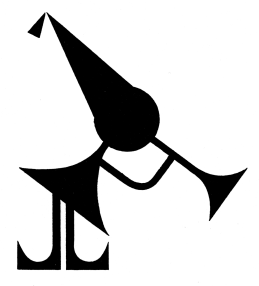 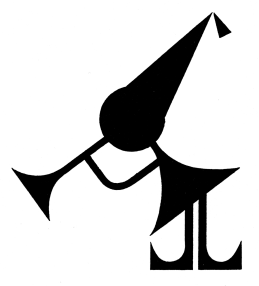 №Фамилия, имя участника;
класс; инструментГород,
Школа Преподаватель,
КонцертмейстерПрограммаI отделениеI отделениеI отделениеI отделениеI отделение1.Радостева Анастасия, 
8 лет, 1 класс, блокфлейтаг.Дубна 
МАУ ДО 
"ДШИ "Рапсодия"преп. Беляева Наталия Константиновна, 
конц. Клинникова Татьяна ЮрьевнаЙоахим ван дэн Хоув
(1612)
Канари2.Камалова Арина, 
8 лет, 2 класс, виолончельг.Сергиев-Посад МБУДО 
ДШИ №8преп. Калюжная Людмила Николаевна, 
конц. Анисимова Людмила Федоровна Генри Пёрселл (1659-1695) 
Ригодон G-dur
Жан-Батист Люлли (1622-1687) 
Ария G-dur3.Бурлакова Маргарита,
8 лет, 2 класс, гитараг. Фрязино 
МУ ДО 
Фрязинская ДШИпреп. Бабаева Наталья ЮрьевнаГаспар Санз 
(1640-1710) 
Танец4.Куц Матвей, 
8 лет, 2 класс, фортепианог. Фрязино 
МУ ДО 
Фрязинская ДШИпреп. Махалина Наталья ОлеговнаИоганн Себастьян Бах 
(1685-1750) 
Волынка5.Вергель Ирина, 
8 лет, 2 класс, блокфлейтаг.Дубна 
МАУ ДО "ДШИ "Рапсодия"преп. Беляева Наталия Константиновна, 
конц. Клинникова Татьяна ЮрьевнаНеизвестный автор XVII в. 
"Английский танец"6.Новиков Илья, 
8 лет, 2 класс, скрипкаг. Москва, 
ГБУДО "ДМШ им. М.Л. Таривердиева" преп. Гудкова Наталья Анатольевна, 
конц. Цуркан Александра ГеннадьевнаИоганн Адольф Хассе 
(1699-1783) 
Бурре и Менуэт7.Полянская Мария, 
8 лет, 2 класс, скрипкаг.о.Реутов, 
МАУДО 
"ДМШ №1"преп. Сажина Виолетта Юрьевна, 
конц. Муравьева Нина ДмитриевнаЖан-Филипп Рамо (1683-1764) 
Менуэт g-moll, Тамбурин g-moll8.Гончаров Глеб, 
8 лет, 3 класс, скрипкаг.о.Реутов, 
МАУДО 
"ДМШ №1"преп. Сажина Виолетта Юрьевна, 
конц. Муравьева Нина ДмитриевнаЖан-Батист Люлли (1632-1687) 
Гавот и мюзет 
Готтлиб Муффат (1690-1770) 
Бурре e-moll9.Романова Мария, 
8 лет, 2 класс, флейтаг. Фрязино 
МУ ДО 
Фрязинская ДШИпреп. Попова Александра Валерьевна, 
конц. Обрезан Татьяна ВладиславовнаЖан-Батист Лойе (1680-1730)
Соната №10 h-moll (IV часть)                              Георг Фридрих Гендель 
(1685-1759) Бурре10.Шульга Полина, 
8 лет, 3 класс, флейтаг. Фрязино 
МУ ДО 
Фрязинская ДШИпреп. Попова Александра Валерьевна, 
конц. Обрезан Татьяна ВладиславовнаЖан-Батист Лойе (1680-1730) 
Соната F-dur (III часть)11.Салтовский Лев, 
9 лет, 3 класс, блокфлейтаг. Дубна 
ХШМиЮ "Дубна"преп. Высоцкий Сергей Александрович,
конц. Терзи Юлия Николаевна Джованни Баттиста Перголези 
(1710-1736) 
Сицилиана12.Щипунов Персей, 
11 лет, 5 класс, фортепианог. Фрязино 
МУ ДО 
Фрязинская ДШИпреп. Махалина Наталья ОлеговнаИоганн Себастьян Бах (1685-1750) 
Трехголосная инвенция №12 A-dur13.Карелин Вадим, 
9 лет, 3 класс, фортепианог.Москва
 ГБУДО "ДМШ им.
А.Т.Гречанинова"преп. Милюкова Ольга СтепановнаЖан-Филипп Рамо (1683-1764) 
Две сарабанды
Иоганн Себастьян Бах (1685-1750) 
Маленькая прелюдия №3 c-moll14.Котарыгина Варвара, 9 лет, 3 класс, общее фортепианог. Москва ССМШ им. Гнесиныхпреп. Сема Ксения АлексеевнаИоганн Пахельбель (1653-1706) Чакона f-mollИоганн Себастьян Бах (1685-1750) Маленькая прелюдия №3 с-moll15.Карпова София, 
9 лет, 3 класс, общее фортепианог. Москва ССМШ им. Гнесиныхпреп. Сема Ксения АлексеевнаГеорг Муффат (1653-1704) 
Фугетта a-moll
Георг Фридрих Гендель (1685-1759) 
Инвенция G-dur16.Калашникова Василиса, 
10 лет, 4 класс, фортепианог.Москва 
ГБУДО "ДМШ им. А.Т. Гречанинова"преп. Марова Алла АнатольевнаИоганн Филипп Кирнбергер 
(1721-1783) 
Менуэт E-dur17.Шульга Михаил, 
10 лет, 2 класс, трубаг. Фрязино 
МУ ДО 
Фрязинская ДШИпреп. Саяпин Владимир Викторович, 
конц. Обрезан Татьяна ВладиславовнаГеорг Фридрих Гендель 
(1685-1759) 
Адажио18.Копейкин Михаил, 
10 лет, 4 класс, вокалг.Дубна 
МАУ ДО 
"ДШИ "Рапсодия"преп. Качкалова Ирина Николаевна, 
конц. Титова Валентина АндреевнаФрансуа Куперен 
(1668-1733) 
Ария "Мне все твердят"19.Полетаева Дарья, 
10 лет, 4 класс, вокалг.Дубна 
МАУ ДО 
"ДШИ "Рапсодия"преп. Качкалова Ирина Николаевна, 
конц. Клинникова Татьяна ЮрьевнаАлессандро Скарлатти 
(1660-1725)
Ария "Sento nel core" 20.Набокова София, 
9 лет, 3 класс, флейтаг. Фрязино 
МУ ДО 
Фрязинская ДШИпреп. Попова Александра Валерьевна, конц. Обрезан Татьяна ВладиславовнаЖан-Батист Лойе 
(1680-1730) 
Соната №2 C-dur (I часть)21.Анциферова Алиса, 
9 лет, 4 класс, флейтаг. Фрязино 
МУ ДО 
Фрязинская ДШИпреп. Попова Александра Валерьевна, конц. Обрезан Татьяна ВладиславовнаГеорг Фридрих Гендель 
(1685-1759) 
Соната a-moll (II часть)22.Щипунов Персей, 
11 лет, 5 класс, фортепиано        Попова Ксения, 
11 лет, 6 класс, флейтаг. Фрязино 
МУ ДО 
Фрязинская ДШИпреп. Попова Александра Валерьевна, Махалина Наталья ОлеговнаГеорг Филипп Телеман 
(1681-1767) 
Соната f-moll 
(I и IV части)23.Тарасюк Григорий, 
14 лет, 4 класс, трубаг. Дубна 
ХШМиЮ "Дубна"преп. Высоцкий Сергей Александрович, 
конц. Терзи Юлия НиколаевнаГенри Пёрселл (1659-1695)
Трубный глас 
Роберто Валентини (1671-1747)
Соната (III часть)24.Попова Ксения, 
11 лет, 6 класс, флейтаг. Фрязино 
МУ ДО 
Фрязинская ДШИпреп. Попова Александра Валерьевна, конц. Обрезан Татьяна ВладиславовнаАнтонио Вивальди 
(1678-1741) 
Концерт G-dur25.Обрезан Мария, 
11 лет, 6 класс, флейтаг. Фрязино 
МУ ДО 
Фрязинская ДШИпреп. Попова Александра Валерьевна, конц. Обрезан Татьяна ВладиславовнаИоганн Себастьян Бах
(1685-1750)
 Соната C-dur (III и IV части)26.Ансамбль блокфлейт "Консорт", 
9-15 лет, 3-7 классг. Дубна ХШМиЮ "Дубна"преп. Высоцкий Сергей Александрович, 
конц. Пулин Илья Юрьевич (гитара)Пьер Аттеньян (1494-1552)
Павана 
Пьер Фалез (1510-1573) 
Французская гальярда27.Соколухин Олег, 
12 лет, 2 класс, гитараг.о.Реутов, 
МАУДО 
"ДМШ №1"преп. Кахидзе Ольга НиколаевнаВинченцо Галилей 
(1520-1591) 
Канцона 28.Пономарева Вероника, 
12 лет, 3 класс, гитара Белинкис Мария, 
10 лет, 4 класс, фортепианог. Фрязино 
МУ ДО 
Фрязинская ДШИпреп. Бабаева Наталья Юрьевна, Стефанова Алла АлександровнаНеизвестный композитор 
XVII века 
Cantino polonica29.Ансамбль флейт "Тутти", 
8-14 лет, 2-6 классыг. Фрязино 
МУ ДО 
Фрязинская ДШИпреп. Попова Александра Валерьевна, 
конц. Обрезан Татьяна ВладиславовнаЖан-Батист Люлли (1632-1687) 
Менуэт 
A. Vietorisz-kodexbol (1680) 
Ария30.Копченкова Варвара, 
12 лет, 6 класс, скрипкаг.о.Реутов,
 МАУДО 
"ДМШ №1"преп. Гудкова Наталья Анатольевна, 
конц. Муравьева Нина ДмитриевнаФранческо Верачини 
(1690-1750) 
Лярго fis-moll31.Герценбергер Роман, 9 лет, 3 класс, фортепианог. Дубна МАУДО "ДМШ"преп. Авраменко Людмила ВасильевнаГеорг Фридрих Гендель (1685-1759) Концерт F-dur (I часть)32.Рублёв Александр, 
11 лет, 7 класс, общее фортепианог. Москва ССМШ им. Гнесиныхпреп. Сема Ксения АлексеевнаИоганн Себастьян Бах (1685-1750) 
Прелюдия G-dur 
Георг Фридрих Гендель (1685-1759) 
Аллегро g-moll33.Родина Марфа, 
12 лет, 6 класс, общее фортепианог. Москва ССМШ им. Гнесиныхпреп. Сема Ксения АлексеевнаИоганн Себастьян Бах (1685-1750)  
Сарабанда из французской сюиты d-moll №1;
Двухголосная инвенция №8 
F-dur34.Лимарева Варвара, 
13 лет, 7 класс, фортепианог. Дубна 
МАУДО "ДМШ"преп. Беляева Наталья СергеевнаИоганн Себастьян Бах (1685-1750)
Прелюдия f-moll35.Тюрдеева Анна, 
13 лет, 7 класс, фортепианог. Фрязино 
МУ ДО 
Фрязинская ДШИпреп. Махалина Наталья ОлеговнаИоганн Себастьян Бах (1685-1750)  
Две хоральные прелюдии для органа36.Алексашина Анна, 
13 лет, 5 класс, блокфлейтаг.Дубна 
МАУ ДО
 "ДШИ "Рапсодия"преп. Биктимирова Елена Васильевна, 
конц. Клинникова Татьяна ЮрьевнаМарен Марэ 
(1656-1728) 
Рондо37.Копченкова Варвара, 
12 лет, 6 класс,  скрипка; 
Мацей Мария, 
12 лет, 6 класс, скрипкаг.о.Реутов, МАУДО 
"ДМШ №1" и 
г. Москва ГБУДО "ДМШ им. М.А. Таривердиева"преп. Гудкова Наталья Анатольевна, 
конц. Муравьева Нина ДмитриевнаАнтонио Вивальди (1678-1741) 
Концерт для двух скрипок и оркестра a-moll (I часть)38.Бас Мария, 
13 лет, 6 класс, блокфлейтаг.Дубна 
МАУ ДО 
"ДШИ "Рапсодия"преп. Беляева Наталия Константиновна, 
конц. Клинникова Татьяна ЮрьевнаИоганн Себастьян Бах (1685-1750)  
Ария из оркестровой сюиты №339.Шаймарданова Алина, 
14 лет, 4 класс, гитараг. Фрязино 
МУ ДО 
Фрязинская ДШИпреп. Бабаева Наталья ЮрьевнаИоганн Себастьян Бах (1685-1750)  
Два менуэта из виолончельной сюиты D-dur40.Черепанова Зоя, 
13 лет, 7 класс, вокалг.Дубна 
МАУ ДО 
"ДШИ "Рапсодия"преп. Лушина Антонина Вячеславовна, 
конц. Клинникова Татьяна ЮрьевнаАлессандро Скарлатти (1659-1723) 
"O, cessate di piagarmi"41.Шарипова Елизавета, 
13 лет, 7 класс, блокфлейтаг.Дубна 
МАУ ДО 
"ДШИ "Рапсодия"преп. Лушина Антонина Вячеславовна, 
конц. Клинникова Татьяна ЮрьевнаЖан-Батист Люлли 
(1632-1687) 
Гавот42.Картвелишвили Кирилл, 
13 лет, 4 класс, гитараг.Реутов, МАУДО "ДМШ №1"преп. Картвелишвили Елена ГеоргиевнаИоганн Себастьян Бах (1685-1750)  
Марш43.Шаймарданова Алина, 
14 лет, 4 класс, гитара 
Чуднова Алина, 
11 лет, 5 класс, фортепианог. Фрязино 
МУ ДО 
Фрязинская ДШИпреп. Бабаева Наталья Юрьевна, Бабаева Вера ЮрьевнаЖан-Филипп Рамо 
(1683-1764) 
Ригодон44.Андреева Ирина, 
13 лет, 7 класс, вокал
Шарипова Елизавета, 
13 лет, 7 класс, блокфлейта
Янчук Анастасия, 
13 лет, 7 класс, блокфлейтаг.Дубна 
МАУ ДО 
"ДШИ "Рапсодия"преп. Лушина Антонина Вячеславовна, 
конц. Клинникова Татьяна Юрьевна Генри Пёрселл 
(1659-1695)  
"Ах, как сладок миг любви"45.Бас Мария, 
13 лет, 6 класс, блокфлейта
Семёнова Алеся, 
16 лет, 7 класс, блокфлейтаг.Дубна 
МАУ ДО 
"ДШИ "Рапсодия"преп. Беляева Наталия Константиновна, 
конц. Клинникова Татьяна ЮрьевнаАнтонио Вивальди 
(1677-1741) 
Концерт С- dur (I часть)46.Карачевская Елена, 
16 лет, 5 класс, гитараг.о.Реутов, 
МАУДО 
"ДМШ №1"преп. Картвелишвили Елена ГеоргиевнаИоганн Себастьян Бах (1685-1750)  
Сарабанда и Бурре из лютневой сюиты e-moll47.Карачевская Елена, 
16 лет, 5 класс, гитара
Ребрина Наталья, 
17 лет, 6 класс, гитараг.о.Реутов, 
МАУДО 
"ДМШ №1"преп. Картвелишвили Елена ГеоргиевнаДоменико Скарлатти
(1685-1757) 
Соната h-moll48.Киселева Евдокия, 17 лет, 6 класс, гитараг. Фрязино МУ ДО Фрязинская ДШИпреп. Бабаева Наталья ЮрьевнаСильвия Леопольд Вайс(1686-1750) Прелюдия из сюиты A-dur49.Ансамбль старинной музыки "Традиция", 
13-16 лет, 6-9 классыг.Дубна 
МАУ ДО
"ДШИ "Рапсодия"преп. Беляева Наталия КонстантиновнаХанс Лео Хаслер (1562-1612) 
Канцона 
Неизвестный автор XIII в. 
Кантигас50.Ансамбль гитаристов 14-18 лет, 3-6 классыг.о.Реутов, 
МАУДО 
"ДМШ №1"преп. Кахидзе Ольга НиколаевнаИоганн Себастьян Бах (1685-1750) 
Менуэт d-moll из оркестровой сюиты a-moll (обр. Д.Лермана) 
Антонио Вивальди (1678-1741)
Двойной концерт для лютни 
g-moll, II часть (обр. Шумеева)II отделениеII отделениеII отделениеII отделениеII отделениеВокальный ансамбль "Новеллетта", 
7-12 лет, 1-5 классыг. Конаково 
АУ ДО "ДШИ г.Конаково"Преп. и конц. Григорьева Наталья ИвановнаТомазо Джованни Альбинони 
(1671-1751)
Адажио Логинова Агния, 
6 лет, 1 класс, ксилофон, колокольчикиг.Видное 
МАУ ДО 
"ДШИ г.Видное"преп.  Казарьян Рафаэль Завенович, 
конц. Казарьян Наталья АлександровнаЖан-Филипп Рамо (1683-1764) 
Тамбурин e-moll 
Генри Пёрселл (1659-1695) 
Ария d-mollЗелепукин Марк, 
7 лет, 1 класс, вокалг. Дубна 
ХШМиЮ "Дубна"преп. Карсакова Валентина Николаевна, конц. Говорова Людмила ВикторовнаАндреа Фальконьери 
(1585-1656)
Прекрасные кудриХлопцов Григорий, 
7 лет, 1 класс, вокал г. Дубна 
ХШМиЮ "Дубна"преп. Карсакова Валентина Николаевна, 
конц. Говорова Людмила ВикторовнаДоменико Скарлатти 
(1685-1757)
 "Беллецца Кесама"Куприянова Таисия, 
8 лет, 1 класс, трубаг. Дубна 
МАУДО 
"ДМШ"преп. Монахов Ростислав Анатольевич, 
конц. Решетникова Вера ДмитриевнаДжон из Форсайта 
XIII век
Канон B-durБычкова Александра, 
8 лет, 3 класс, скрипкаг. Дубна 
МАУДО 
"ДМШ" преп. Пузанкова Лариса Алексеевна, 
конц. Решетникова Вера ДмитриевнаГенри Пёрселл 
(1659-1695)  
АрияАджавенко Дарья, 
9 лет, 3 класс, вокалг.Дубна 
МАУ ДО 
"ДШИ "Рапсодия"преп. Лосева Лариса Анатольевна, 
конц. Титова Валентина АндреевнаДжованни Лоренцо Грегори 
(1663-1745) 
Бурре 
Io t'amai t'amai pergioco…Авакова Дарья, 
8 лет, 2 класс, фортепианопос. Вербилки МБУДО Вербилковская ДШИпреп. Ганжа Галина МихайловнаИоганн Себастьян Бах 
(1685-1750)  
Менуэт G-durБелова Екатерина, 
8 лет, 2 класс, фортепианог. Конаково 
АУ ДО "ДШИ г.Конаково"преп. Панкова Валентина АнатольевнаИоганн Себастьян Бах (1685-1750) 
Полонез g-moll из нотной тетради А.М.Бах Антонова Светлана, 
9 лет, 3 класс, фортепианог. Дубна 
МАУДО 
"ДМШ" преп. Ерусалимцева Галина АнатольевнаИоганн Каспар Фердинанд Фишер (1670-1746) 
ЧаконаСтойкова Дарья, 
9 лет, 2 класс, вокал, 
Ларгина Самира, 
9 лет, 4 класс блокфлейтаг.Дубна 
МАУ ДО 
"ДШИ "Рапсодия"преп. Щербакова Ольга Владимировна, Беляева Наталия Константиновна, конц. Рыкова Анастасия ПетровнаДжованни Лоренцо Грегори 
(1663-1745) 
МенуэтКапралов Игорь, 
9 лет, 3 класс, скрипкапос. Вербилки МБУДО Вербилковская ДШИпреп. Жабунина Ирина Борисовна, 
конц. Панов Роман АлександровичДжованни Баттиста Перголези 
(1710-1736)
Ария d-moll в обр. Бурместера 
Иоганн Себастьян Бах (1685-1750) 
Рондо h-mollЛаврентьева Милена, 
9 лет, 3 класс, флейтаг. Кимры, 
МУДО 
"ДШИ №2"преп. Сафаров Радик Рашидович, 
конц. Борисов Владимир Владимирович Жан-Батист Лойе (1680-1730) 
Соната e-moll (I часть)                              Иоганн Себастьян Бах (1685-1750)  
Гавот из английской сюиты №6 D-durЛунд Филипп, 9 лет, 2 класс, вокалг. Дубна ХШМиЮ "Дубна"преп. Карсакова Валентина Николаевна, конц. Говорова Людмила ВикторовнаЯкоб Аркадельт (1507-1568) Аве МарияСимахина Маргарита, 
10 лет, 3 класс, кларнет г. Дубна 
МАУДО 
"ДМШ"преп. Монахов Ростислав Анатольевич, 
конц. Решетникова Вера ДмитриевнаГенри Пёрселл 
(1659-1695)  
Rondo from the Fairy QueenКакурин Михаил, 
10 лет, 4 класс, флейтаг. Дубна 
МАУДО 
"ДМШ"преп. Монахов Ростислав Анатольевич, 
конц. Решетникова Вера ДмитриевнаДжон Дженкинс (1592-1678) 
The Lady Katherine Audley's bellsПуленко Елизавета, 
10 лет, 3 класс, вокалг. Дубна 
МАУДО 
"ДМШ"преп. Сорокина Елена Борисовна, 
конц. Есаян Аня ИсмаиловнаДоменико Сарри 
(1678-1740)  
Пастораль (Sen corre)Шапкина Юлия, 
11 лет, 3 класс, фортепианог. Конаково 
АУ ДО "ДШИ г.Конаково"преп. Ламбина Татьяна АлександровнаИоганн Себастьян Бах 
(1685-1750)  
Менуэт-трио g-mollКасаткина Карина, 
11 лет, 4 класс, фортепианог. Конаково 
АУ ДО "ДШИ г.Конаково"преп. Ламбина Татьяна АлександровнаИоганн Себастьян Бах (1685-1750) 
Маленькая прелюдия №5 
d-mollАндрианова Ульяна, 
11 лет, 5 класс, фортепианог. Конаково 
АУ ДО "ДШИ г.Конаково"преп. Зуйкова Ольга ИзраиловнаГеорг Фридрих Гендель (1685-1759) 
Фуга D-dur 
Арканджело Корелли (1653-1713) 
Сицилиана G-durСемененко Александра, 
11 лет, 4 класс, вокалг. Дубна 
МАУДО 
"ДМШ"преп. Крылова Галина Григорьевна; 
конц. Шубина Екатерина ЯковлевнаДжованни Баттиста Бонончини 
(1670-1747) 
Ария из оперы "Гризельда"Котиков Иван, 
12 лет, 7 класс, домраг. Дубна 
МАУДО 
"ДМШ"преп. Дементьева Галина Чеславовна, 
конц. Ковзалова Алла АнатольевнаАнтонио Вивальди
(1678-1741) 
Концерт С-dur (I часть)Сычева Ульяна, 
12 лет, 5 класс, домраг. Дубна 
МАУДО 
"ДМШ"преп. Дементьева Галина Чеславовна, 
конц. Ковзалова Алла АнатольевнаГеорг Филипп Телеман
(1681-1767) 
Сонатина (I и II части)Юхимец Злата, 
12 лет, 5 класс, вокалг.Дубна 
МАУ ДО 
"ДШИ "Рапсодия"преп. Щербакова Ольга Владимировна, 
конц. Рыкова Анастасия ПетровнаАндреа Фальконьери 
(1585-1656) 
"Vezzosette e care"Театр песни "Забава" 
10-12 лет, 3-4 классыг.Дубна 
МАУ ДО 
"ДШИ "Рапсодия"преп. Полетаева Галина Николаевна, 
конц. Фролова Галина ВладимировнаНеизвестный композитор XVII в. 
God rest you merry, gentlemenИлья Панкрашкин, 
12 лет, 5 класс, домраг. Дубна ХШМиЮ "Дубна"преп. Волкова Любовь Федоровна, 
конц. Михайлюкова Татьяна МихайловнаИоганн Себастьян Бах 
(1685-1750)
Ригодон A-durСенюк Ульяна, 
12 лет, 2 класс, вокалг. Кимры, 
МУДО 
"ДШИ №2"преп. Федосова Ирина Владимировна, 
конц. Блинова Елена ВладимировнаДжованни Баттиста Перголези
(1710-1736) 
Ария "Se tu m'ami"Колышкина Ульяна,
13 лет, 2 класс, вокалг. Кимры, 
МУДО 
"ДШИ №2"преп. Федосова Ирина Владимировна, 
конц. Блинова Елена ВладимировнаАнтонио Вивальди (1678-1741) 
"Domine Deus, Agnus Dei" Gloria in D-durСуханова Елизавета, 
12 лет, 3 класс, вокалг. Кимры, 
МУДО 
"ДШИ №2"преп. Чихалина Вера Владимировна, 
конц. Доброва Людмила ВасильевнаЛеонардо Винчи
(1690-1730) 
"Vedovella afflitta e sola"Ансамбль духовых инструментов, 10-14 лет, 2-7 классыг. Дубна МАУДО "ДМШ"преп. Монахов Ростислав АнатольевичИоганн Якоб Фробергер (1616-1667) Fantasy 1 on Do, Re, Mi, Fa, Sol, LaЛяднович Василина, 
12 лет, 5 класс, вокалг.Дубна 
МАУ ДО "ДШИ "Рапсодия"преп. Щербакова Ольга Владимировна, 
конц. Рыкова Анастасия ПетровнаАлесандро Страделла 
(1645-1689)
Ragion sempre additaСенюк Ульяна, 
12 лет, 6 класс, гобойг. Кимры, 
МУДО 
"ДШИ №2"преп. Сафаров Радик Рашидович, 
конц. Борисов Владимир ВладимировичГеорг Фридрих Гендель 
(1685-1759) 
Граве, БурреКуваева Екатерина, 
12 лет, 6 класс, скрипкаг. Кимры, 
МУДО 
"ДШИ №2"преп. Сафиулина Ольга Витальевна, 
конц. Борисов Владимир ВладимировичГеорг Фридрих Гендель 
(1685-1759) 
Соната №6 E-dur 
(I и II части)Бабаева Надежда, 
12 лет, 5 класс, фортепианог. Кимры, МУДО
"ДШИ №2"преп. Мутовкина Галина ЛеонидовнаИоганн Себастьян Бах (1685-1750)
ХТК II том Прелюдия и фуга 
G-durВоинова София, 
13 лет, 6 класс, фортепианог. Конаково 
АУ ДО "ДШИ г.Конаково"преп. Зуйкова Ольга ИзраиловнаГеорг Фридрих Гендель
(1685-1759) 
Каприччио F-durНечаева Анна, 
14 лет, 6 класс, фортепианог. Конаково 
АУ ДО "ДШИ г.Конаково"преп. Панкова Валентина АнатольевнаИоганн Себастьян Бах (1685-1750)  
Гавот в форме рондо 
g-mollМакарова Анна, 
14 лет, 7 класс, фортепианог.Дубна 
МАУ ДО "ДШИ "Рапсодия"преп. Калинина Татьяна АлексеевнаИоганн Себастьян Бах 
(1685-1750) 
Прелюдия и фуга f-mollСавенкова Милалика, 13 лет, 7 класс, вокалг.Дубна 
МАУ ДО "ДШИ "Рапсодия"преп. Колгина Марианна Валентиновна, 
конц. Лосева Лариса АнатольевнаАлессандро Страделла
(1645-1682) 
О, как любовь томит! 
Cosi amor mi fal languirМонахов Семен, 
15 лет, 7 класс, тромбонг. Дубна 
МАУДО 
"ДМШ"преп. Монахов Ростислав Анатольевич, 
конц. Решетникова Вера ДмитриевнаИоганн Себастьян Бах 
(1685-1750)  
АриозоГордеева Елизавета, 
14 лет, 7 класс, вокалг.Дубна 
МАУ ДО "ДШИ "Рапсодия"преп. Лосева Лариса Анатольевна, 
конц. Титова Валентина АндреевнаАнтонио Вивальди (1677-1741)  
Ария из оперы "Арсильда, царица Понта" 
"Знаю я любовный трепет…" Шиленина Мария, 
14 лет, 7 класс, вокалг.Дубна 
МАУ ДО "ДШИ "Рапсодия"преп. Юрченко Марина Владимировна, 
конц. Титова Валентина АндреевнаАлессандро Скарлатти (1660-1725) 
"Стрелы Амура" Spesso vibra per suo gioco (канцонетта)Накаткова Карина, 
14 лет, 7 класс, вокалг.Дубна 
МАУ ДО "ДШИ "Рапсодия"преп. Юрченко Марина Владимировна, 
конц. Титова Валентина АндреевнаДоменико Сарри 
(1678-1740)  
Бежит овечка резво… 
Sen corre l'a gnelletta (канцонетта)Исмаилова Диана, 
15 лет, 7 класс, вокалг. Кимры, 
МУДО 
"ДШИ №2"преп. Чихалина Вера Владимировна, 
конц. Доброва Людмила ВасильевнаSergio De Luca 
(15-16 век)
Non posso disperarБалашов Сергей, 
16 лет, 6 класс, вокалг. Дубна ХШМиЮ "Дубна"преп. Карсаков Юрий Юрьевич, 
конц. Решетникова Вера ДмитриевнаГеорг Фридрих Гендель
(1685-1759) 
Ария из оперы Оттон "Ах, как болит сердце в груди"Ансамбль "Девчата" 
13-18 летг.Дубна 
МАУ ДО "ДШИ "Рапсодия"преп. Щербакова Ольга Владимировна, 
конц. Рыкова Анастасия ПетровнаПетро Паоло Бенчини 
(1700-1755) 
"Tanto sospirero"Гарипова Софья, 15 лет, 8 класс, скрипкаг. Талдом 
МОУГ 
"ШИ им А.А.Цветкова"преп. Сафиулина Ольга Витальевна, конц. Мартынова Мария БорисовнаИоганн Себастьян Бах 
(1685-1750)
Концерт для скрипки с оркестром a-moll (I часть)